План мероприятийпо профилактике терроризма и экстремизмаМКОУ «Правдинский ЦО» на 2016 – 2017 учебный год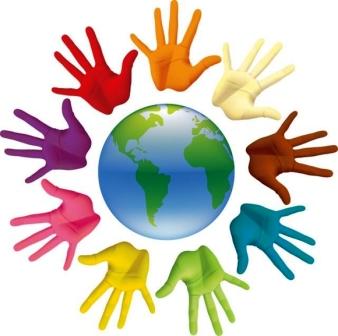 УтвержденоДиректором МКОУ «Правдинский ЦО»Приказ № 34 –Д  от 31 августа 2016 года№ п/пСодержание мероприятияОтветств.сроки1. Организация работы с педагогическим коллективом1. Организация работы с педагогическим коллективом1. Организация работы с педагогическим коллективом1. Организация работы с педагогическим коллективомКорректировка документов нормативно-правовой базы по безопасной организации учебно-воспитательного процесса в школедиректорпостоянноОрганизация пропускного режима в ОУАдминистрацияпостоянноПроведение  инструктажей по профилактики терроризма и экстремизма, правилам поведения при угрозе террористического актаАдминистрация Не реже 2 раза в годОбследование школы на предмет оценки уровня антитеррористической защищённости.Завхоз 2 раза в годПрезентация проекта «Живут в России разные народы с давних пор»Заместитель директора по ВРдекабрь 2016 года2. Организация работы с ученическим и родительским коллективом2. Организация работы с ученическим и родительским коллективом2. Организация работы с ученическим и родительским коллективом2. Организация работы с ученическим и родительским коллективомПроведение «круглых столов» с учащимися старших классов, способствующих развитию межконфессионального диалогаПсихолог (9 класс)март 2017гПроведение школьных  соревнований  «Школа безопасности»Преподаватель – организатор ОБЖМай  2017 гОрганизация цикла классных часов «Толерантность – дорога к миру»Классные руководителив течение годаОрганизация профилактической работы по правилам поведения при возникновении чрезвычайных ситуаций в образовательных учреждениях и при проведении массовых мероприятий.Зам. директора,классные руководители, воспитатели,в течение годаОрганизация классных часов  по темам: «Основы конституционного права и свободы граждан России в области межэтнических и межконфессиональных отношений», «Провокационная деятельность    террористических и экстремистских группировок»,«Гражданское образование. Правовая культура. Толерантность».Классные руководителив течение годаПодготовка и проведение книжных  выставок по темам: «Уроки истории России — путь к толерантности»,«Мир без насилия»,«Литература и искусство народов России»библиотекарьв течение годаРодительские собрания  «Формирование толерантного поведения в семье»Классные руководители Апрель 2017 гКлассный час  «Земля без войны»классные руководителиМай 2017